Exploring RatesExploring RatesExploring RatesExploring RatesUnderstands what a rate isA rate is a comparison of two quantities with different units, e.g., 3 kg for $6, 100 km in 2 hWrites a rate as a unit rateDivide to write a rate as a unit rate, e.g., 3 kg for $6 is $2/kg, 100 km in 2 h is 50 km/hUses a graph to represent a rate, and solve a related problemFor a typing speed of 40 words/min, how long would it take to type 
100 words?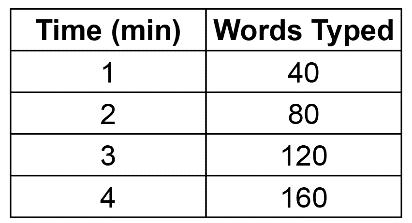 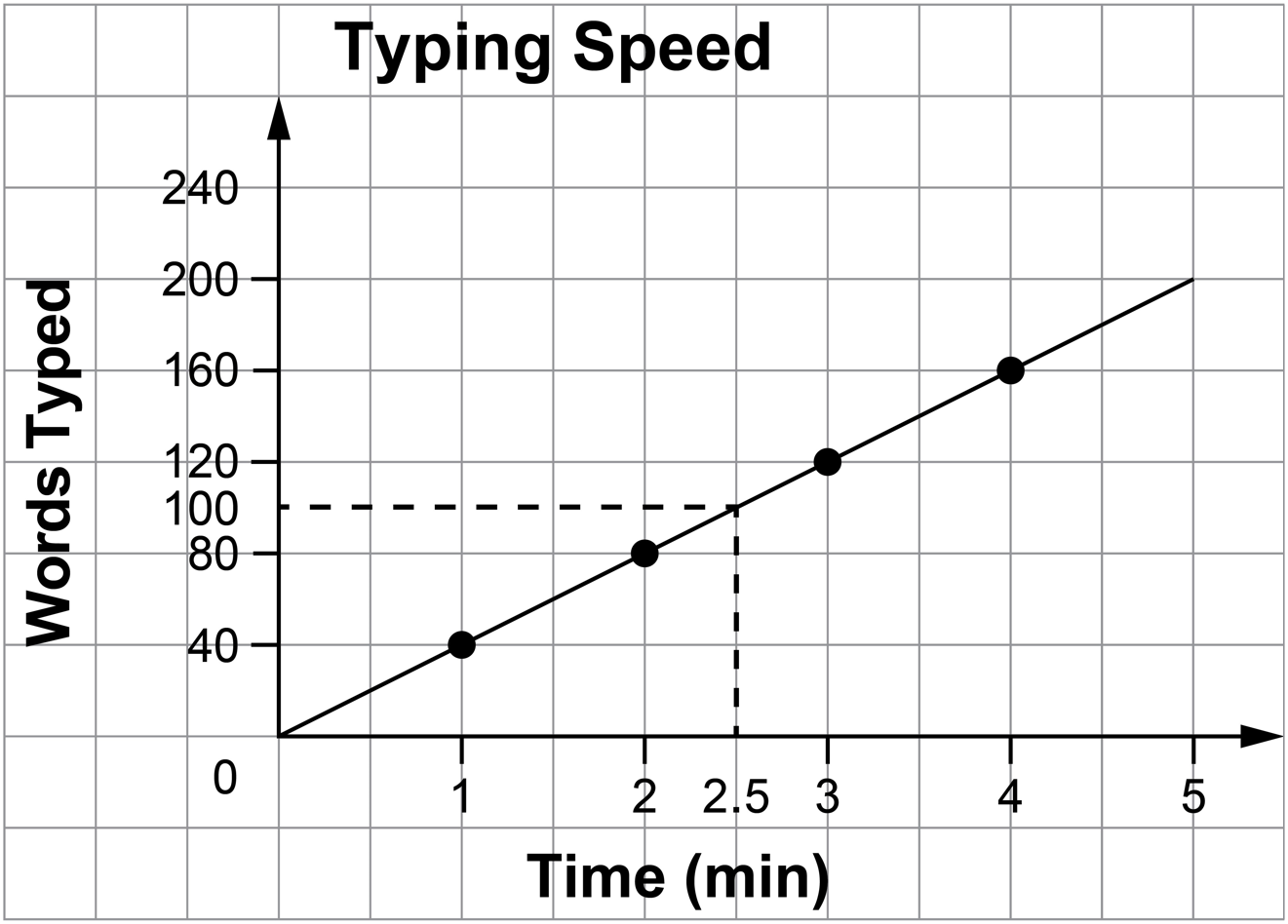 From the graph, 100 words would be typed in 2.5 min.Uses a proportion to solve a rate problemFor a typing speed of 40 words/min, how long would it take to type 
240 words?Let t minutes represent the time.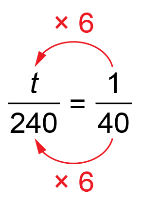 t = 6It would take 6 min.Observations/DocumentationObservations/DocumentationObservations/DocumentationObservations/Documentation